MP1584EN DC-DC 3A 5V-12V 24V to 5V Step-down Power Supply Module 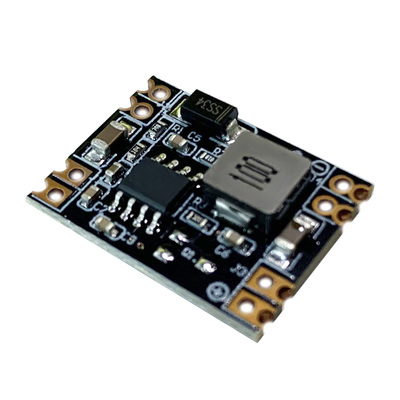 SpecificationInput voltage: DC7V-26VOutput voltage: DC 5VOutput current: 3A (peak) within 1.6A for long-time operationConversion efficiency: 96% (peak) (Vin-V out ≥ 2V) the smaller, the higher the efficiencyOutput ripple: <30mVOperating temperature: -40 ℃ ~ +85 ° CModule size: 22.3*17*4.2mm